Universidad Nacional José Faustino Sánchez Carrión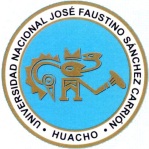 FACULTAD DE CIENCIAS AGRARIAS E INDUSTRIAS ALIMENTRIAS Y AMBIENTAL ESCUELA ACADÉMICO PROFESIONAL DE INDUSTRIAS ALIMENTRIASSILABOASIGNATURA: CONTABILIDAD FINANCIERADATOS GENERALES1.1  Código de la Asignatura 	              :     3551.2	 Escuela Académico Profesional   :     Industrias Alimentarias1.3 Departamento Académico            :     Industrias Alimentarias y Ambiental1.4 Ciclo		                         :     VI1.5 Créditos		              :     031.6 Plan de Estudios		              :     051.7 Condición (Obligatorio o Electivo:	   Obligatorio1.8 Horas Semanales 	              :     T2 P2 L41.9 Semestre Académico                      :      2015 – II1.10 Docente                                           :     Mg. CPCC. CPC Roque Ceferino Trebejo 1.11 Colegiatura 		              :     Mat.  227701.12 Correo Electrónico 	              :      rceferino0565@hotmail.comSUMILLAInterpretar  y aplicar debidamente las normas , principios y terminologías de aceptación generalRegistrar en forma correcta operaciones de los libros contables Determinar el sistema de partida doble y aplicarlo en las transacciones que realizan las empresas METODOLOGIA DE ENSEÑANZAOBJETIVOGENERALProporcionar a los alumnos un marco teórico - práctico del conocimiento contable y su relación con las empresas, como también su vinculación con la especialidad el que están estudiando.ESPECÍFICOS:Al concluir la asignatura los alumnos sepan desenvolverse:Identificar  las características esenciales de la empresa Dotar al estudiante los conocimientos y herramientas básicas del manejo contable Aprender las técnicas, métodos y procedimientos en el registro, análisis Resumen e informes sobre las diversas operaciones que realiza la empresa Hasta obtener los estados financieros y pago de impuestos.ESTRATEGIAS METODOLÓGICAS.Método expositivo en la clase Método didáctico Método inductivo y didáctico en el desarrollo de la clase.Medios y Materiales de Enseñanza.                Medios: Separata y prácticas de pizarra multimedia -  Power  Point. Materiales: Pizarra, separatas, hojas de cuenta, Plumones, Libros, Revistas, otrosCONTENIDO TEMÁTICO Y CRONOGRAMAMETODOLOGÍA DE EVALUACIÓN (De acuerdo al Capítulo X del Reglamento vigente).Se tomarán dos evaluaciones escritas: una en la semana 8 y la segunda en la semana 17*Las evaluaciones orales se realizarán en todas las clases.Los trabajos individuales tendrán una ponderación de acuerdo a su calidad y a su exposiciónLos Trabajos Grupales tendrán una nota según la calidad de los expositores.Para la nota final se utilizará la escala vigesimal de acuerdo al siguiente criterio:La nota mínima aprobatoria es de once (ll).Los alumnos que acrediten un promedio no menor de siete (07) y el 70 % de asistencia al curso tendrán derecho a participar en el Examen Sustitutorio que reemplazará a la nota más baja de los exámenes y el promedio final del curso no excederá a Doce (12).BIBLIOGRAFÍA BÁSICA Y COMPLEMENTARIABIBLIOGRAFÍA BÁSICACapacha Carbajal, Hernán "El ABC de la Contabilidad Simplificada para Micro Empresas"Edición bajo responsabilidad del autor. Lima Perú 2009.Cadenillas Díaz, FranciscoPlan Contable General Empresarial.Editorial EDIGRABER Lima Perú 2012.ABC de la contabilidad 	: CPC Demóstenes RojasContabilidad Básica 	: CPC Demetrio Jara GiraldoContabilidad Básica	: CPC José Calderón Moquillosa BIBLIOGRAFÍA COMPLEMENTARIAInformativo Caballero Bustamante Edición Quincenal. Lima Perú2.	Palomino Hurtado, Carlos.SISCONT EMPRESARIAL Editorial CALPA Lima Perú 2009. www.sunat.gob.pewww.mef.gob.pe                                                                                                            Huacho, setiembre 2015Mg. CPCC.  ROQUE CEFERINO TREBEJO                                        Nº 22770SEMANATEMAFECHA1ºEntrega de silabo de la Asignatura. ExplicaciónRecomendaciones sobre los aspectos conductuales y la evaluación.LA CONTABILIDAD. Concepto, importancia, objetivos, finalidad. Clases de contabilidad, Formas de llevar la contabilidad.01 al 04 /09 /20152º. LAS EMPRESAS. Empresa Unipersonal.Sociedades Mercantiles Y Sociedades Civiles.07 al 11 /09 /20153ºDOCUMENTOS MERCANTILES       Documentos mercantiles. Importancia, clasificación Comprobantes de pago, Tipos de comprobante de pago y otros Comp. de Pago14 al 18 /09 /20154ºPLAN CONTABLE GENERAL EMPRESARIAL Y ECUACIÓN CONTABLE:Definición pcge, objetivos, estructura de cuentas en el PCGE. La Ecuación Contable: Activo, Pasivo y Patrimonio.21 al 25 /09 /20155ºPARTIDA DOBLE:Procedimiento de aplicación, casos prácticos.28/09 al 02 /10 /20156ºLA CUENTA Y LIBROS CONTABLES Concepto, Debe y Haber y Cargos y Abonos.Libros contables. Concepto, legalización , folio, clasificación05 al 09 /10 /20157ºINVENTARIO INICIAL Y BALANCE INICIAL Concepto, formato de inventario y balance, Partes de inventario y balance Clasificación del patrimonio. Caso práctico 12 al 16 /10 /20158°EVALUACIÓN  PRIMER  PARCIAL19 al 23 /10 /20159ºASIENTOS CONTABLES Concepto de asiento contable, Clasificación  de asientos contables, simple, compuesto y mixto. Caso práctico26 al 30 /10 /201510ºESTUDIO DEL LIBRO DIARIOConcepto, formato y  partes del libro diarioGlosa y asiento. Caso práctico02 al 06 /11 /201511ºESTUDIO DEL LIBRO MAYORConcepto, formato y  partes del libro diarioTransferencia de las operaciones del  libro diario al libro mayor y caso practico09 al 13 /11 /201512ºPROCESO CONTABLEConcepto, Esquema  y aplicación en los libros contables16 al 20 /11 /201513ºBALANCE DE COMPROBACIONConceptos, Importancia, formato, parte y Caso practico23 al 27 /11 /201514ºBALANCE GENERAL Y ESTADOS  DE RESULTADOSConceptos, Importancia, formato, parte y Caso practico30/11 al 04 /12 /201515ºEJERCICIO DE APLICACIÓN:Elaboración del Balance general y estado de resultados con los datos establecidos en el balance de comprobación perteneciente a una empresa comercial.07 al 11 /12 /201516ºEXAMEN  SEGUNDO PARCIAL14 al 18 /07 /201517ºEntrega d registros e impresión de actas de Evaluación En la oficina de Registros y Asuntos Académicos21 al 25 /07 /2015MÉTODO DE CALIFICACIÓNPROMEDIOARITMÉTICOPRIMER EXAMEN PARCIAL+ ORAL/2P1 35%SEGUNDO EXAMEN PARCIAL+ ORAL/2P2 35 %TRABAJOS ACADEMICOSP3 30%